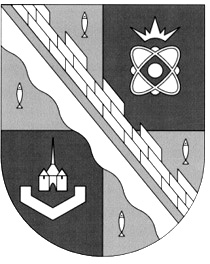                            администрация МУНИЦИПАЛЬНОГО ОБРАЗОВАНИЯ                                             СОСНОВОБОРСКИЙ ГОРОДСКОЙ ОКРУГ  ЛЕНИНГРАДСКОЙ ОБЛАСТИ                             постановление                                                      от 29/03/2023 № 855На основании постановления Правительства РФ от 30.12.2022 № 2536 «О внесении изменений в постановление Правительства Российской Федерации от 9 апреля 2022 № 629 «Об особенностях регулирования земельных отношений в Российской Федерации в 2022 году» в соответствии с Уставом муниципального образования Сосновоборский городской округ, администрация Сосновоборского городского округа п о с т а н о в л я е т:1. Утвердить прилагаемые изменения, которые вносятся в постановление администрации Сосновоборского городского округа от 27.12.2022 № 3149 «Об утверждении административного регламента по предоставлению муниципальной услуги «Предоставление гражданину в собственность бесплатно либо в аренду земельного участка, находящегося в муниципальной собственности (государственная собственность на который не разграничена), на котором расположен жилой дом, возведенный до 14 мая 1998 года».2. Общему отделу администрации (Смолкина М.С.) обнародовать настоящее постановление на электронном сайте городской газеты «Маяк».3. Отделу по связям с общественностью (пресс-центр) комитета по общественной безопасности и информации (Бастина Е.А.) разместить настоящее постановление на официальном сайте Сосновоборского городского округа.4. Настоящее постановление вступает в силу со дня официального обнародования.5. Контроль за исполнением настоящего постановления возложить на первого заместителя главы администрации Сосновоборского городского округа Лютикова С.Г.Глава Сосновоборского городского округа                                                             М.В. ВоронковУТВЕРЖДЕНЫпостановлением администрации Сосновоборского городского округа от 29/03/2023 № 855(Приложение)Изменения,которые вносятся в постановление администрации Сосновоборского городского округа от 27.12.2022 № 3149 «Об утверждении административного регламента по предоставлению муниципальной услуги «Предоставление гражданину в собственность бесплатно либо в аренду земельного участка, находящегося в муниципальной собственности (государственная собственность на который не разграничена), на котором расположен жилой дом,возведенный до 14 мая 1998 года»Изложить подпункт 2.4 административного регламента в следующей редакции:«2.4. Срок предоставления муниципальной услуги составляет не более 20 календарных дней (в период до 01.01.2024 – не более 14 календарных дней) со дня поступления заявления и документов в Администрацию.»Изложить подпункт 3.1.1 административного регламента в следующей редакции: «3.1.1 Предоставление муниципальной услуги включает в себя следующие административные процедуры:прием и регистрация заявления и документов о предоставлении муниципальной услуги – 1 рабочий день; рассмотрение заявления и документов о предоставлении муниципальной услуги – 16 календарных дней (в период до 01.01.2024 – 10 календарных дней).В случае установления специалистом оснований, перечисленных в пункте 2.10.1 административного регламента - 6 календарных дней. принятие решения о предоставления муниципальной услуги или об отказе в предоставлении муниципальной услуги – 2 календарных дня;выдача решения о предоставлении муниципальной услуги или об отказе в предоставлении муниципальной услуги – 1 календарный день;»Абзац 9 п.3.1.3.1 административного регламента изложить в следующей редакции: «Общий срок выполнения административной процедуры – не более
16 календарных дней (в период до 01.01.2024 – не более 10 календарных дней).»О внесении изменений в постановление администрации Сосновоборского городского округа от 27.12.2022 № 3149 «Об утверждении административного регламента по предоставлению муниципальной услуги «Предоставление гражданину в собственность бесплатно либо в аренду земельного участка, находящегося в муниципальной собственности (государственная собственность на который не разграничена), на котором расположен жилой дом, возведенный до 14 мая 1998 года»